ชุดฝึกทักษะการอ่านและเขียนคำคำที่ประวิสรรชนีย์เล่ม ๒กลุ่มสาระการเรียนรู้ภาษาไทยระดับประถมศึกษา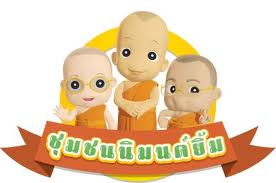 ชุดฝึกทักษะการอ่านและเขียนคำคำที่ประวิสรรชนีย์    เล่ม ๒กลุ่มสาระการเรียนรู้ภาษาไทยระดับประถมศึกษาจัดทำโดยศรีวัย  พญาปุโรหิตโรงเรียนอนุบาลดงมหาวันสำนักงานเขตพื้นที่การศึกษาประถมศึกษาเชียงราย  เขต  ๑สงวนลิขสิทธิ์ตามกฎหมายคำนำ         ชุดฝึกทักษะการอ่านและเขียนคำ คำที่ประวิสรรชนีย์    จัดทำขึ้นเพื่อใช้เป็นสื่อการเรียนรู้  สำหรับนักเรียนที่มีความบกพร่องทางการเรียน หรือ นักเรียนที่มีปัญหาทางการเรียนรู้ ( Learning disabilities )  โดยเริ่มฝึกอ่านและเขียนคำจากแบบฝึกทักษะที่ง่ายๆ ก่อน   การฝึกในชุดฝึกทักษะจะต้องฝึกอ่านและเขียนคำซ้ำๆ  จนเกิดทักษะในการเรียนรู้จึงฝึกชุดฝึกทักษะเล่มต่อไป         แบบฝึกทักษะเล่มนี้เหมาะสำหรับครูและผู้ปกครอง   ใช้เป็นสื่อการเรียนรู้  เพื่อให้เด็กเข้าใจคำ  จดจำคำ  สามารถแก้ปัญหาในการอ่านและเขียนคำให้ถูกต้อง นำไปใช้ในชีวิตประจำวันและเป็นพื้นฐานสำหรับชั้นเรียนที่สูงขึ้น                                          ลงชื่อ                                                      ( นางศรีวัย  พญาปุโรหิต )                                                   ครูโรงเรียนอนุบาลดงมหาวันสารบัญชุดฝึกทักษะคำที่ประวิสรรชนีย์                                                                                1คำนำ                                                                                     		           3สารบัญ                                                                                 		           4คู่มือการใช้ชุดฝึกทักษะคำที่ประวิสรรชนีย์                                                             5ทดสอบก่อนเรียน                                                                 		           6แบบฝึกอ่านคำที่ประวิสรรชนีย์ที่ขึ้นต้นด้วย พะ-และพระ-                    7                                                               ชุดฝึกทักษะชุดที่  1-5 	                                        	    		          8แบบฝึกอ่านที่ประวิสรรชนีย์ที่ขึ้นต้นด้วยระ-และละ-                            16            ชุดฝึกทักษะชุดที่  1-5                                                                                   17แบบฝึกอ่านที่ประวิสรรชนีย์ที่ขึ้นต้นด้วยสะ-                                         26           ชุดฝึกทักษะชุดที่  1-5                                                                                   27ทดสอบหลังเรียน                                                                                         28                                                            บันทึก                                                                                                           29เอกสารอ้างอิง                                                                                               30                                             ภาคผนวก	                                                                                                  31คู่มือการใช้ชุดฝึกทักษะคำที่ประวิสรรชนีย์ 1.  นักเรียนเขียนคำทดสอบก่อนเรียนตามคำที่ครูกำหนดจำนวน  5  คำ 2.  ครูชี้แจงวิธีการใช้ชุดฝึกทักษะการอ่านและเขียนคำ 3.  ครูอธิบายความรู้เกี่ยวกับคำที่ประวิสรรชนีย์                                                                         4.  นักเรียนฝึกอ่านคำตามครูและฝึกอ่านด้วยตนเอง 5.  ครูอธิบายแบบฝึกทักษะทีละชุดก่อนให้นักเรียนทำ 6.  อ่านทบทวนคำทุกครั้งก่อนทำแบบฝึกทักษะ 7.  นักเรียนทำกิจกรรมลงในแบบฝึกทักษะทีละชุด 8.  ครูตรวจผลงานนักเรียนถ้าพบว่าเขียนผิด/ทำไม่ได้ ครูอธิบาย/แนะนำนักเรียนแก้ไขให้ถูกต้อง 9.  ก่อนฝึกแบบฝึกทักษะชุดต่อไปให้อ่านทบทวนชุดที่ได้ฝึกผ่านมาแล้ว10.  เมื่อนักเรียนฝึกจนครบทุกแบบฝึกทักษะ ให้เขียนคำทดสอบหลังเรียน จำนวน 5  คำ เพื่อเปรียบเทียบความก้าวหน้าทางการเรียนรู้   11.  ในกรณีได้คะแนนทดสอบหลังเรียนน้อยกว่าเกณฑ์ที่กำหนดต้องฝึกชุดฝึกทักษะชุดเดิมซ้ำจนกว่าจะทดสอบผ่านเกณฑ์ที่กำหนด จึงฝึกอ่านและ เขียนคำชุดต่อไป    คำแนะนำ   ให้นักเรียนเขียนคำที่ ประวิสรรชนีย์ที่ขึ้นต้นด้วยพะ- และ พระ -   ตามคำบอกของครู/ผู้ปกครอง  ทดสอบก่อนเรียน                              1.                                                   2.                                     ......................................................................                                                  .............................................................................                                     .....................................................................                                                   ..............................................................................   3.                                                     4.                        ....................................................................                                                        ............................................................................                                  .......................................................................                                                        ...........................................................................5......................................................................................................................................................................................       ผม/หนู..........................................................เขียนได้                คำ      ลงชื่อครู/ผู้ปกครอง.............................................................................                                          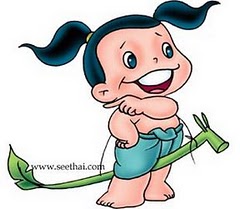 แบบฝึกอ่านคำที่ประวิสรรชนีย์                   คำแนะนำ  นักเรียนฝึกอ่านออกเสียงคำที่  ประวิสรรชนีย์    ตามครู/ผู้ปกครอง                  คำที่ประวิสรรชนีย์    คือ  คำที่มี สระอะ                   คำที่ประวิสรรชนีย์ที่ขึ้นต้นด้วย   พะ-และพระ-                                               เช่น     พะโล้    พะแนง   พะยูน    พะยอม                                                  พะเยา   พระขรรค์  พระเจ้า    พระพุทธรูป                                                 พระเจ้าอยู่หัว     พระเจดีย์       พระที่นั่ง                                                  พระนารายณ์     พระบาท        พระปรางค์                                                 พระภิกษุ           พระจันทร์      พระยศ                                                   พระอภัยมณี      พระอาทิตย์    พระอินทร์  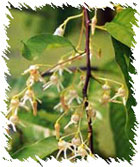 แบบฝึกทักษะที่   1         ฝึกอ่านคำที่  ประวิสรรชนีย์ ที่ขึ้นต้นด้วย  พะ – และ พระ-                         พระขรรค์         อ่านว่า        พระ-ขัน                         พระพุทธรูป      อ่านว่า       พระ-พุด-ทะ-รูบ                       พระเจ้าอยู่หัว    อ่านว่า       พระ-เจ้า-อยู่-หัว                       พระนารายณ์     อ่านว่า       พระ-นา-ราย                       พระจันทร์        อ่านว่า        พระ-จัน                       พระภิกษุ           อ่านว่า       พระ-พิก-สุ                       พระยศ              อ่านว่า       พระ-ยด                       พระอภัยมณี     อ่านว่า        พระ-อะ-ไพ-มะ-นี                       พระอาทิตย์       อ่านว่า       พระ-อา-ทิด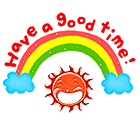 แบบฝึกทักษะที่   2เติมพยัญชนะ/คำที่หายไปและฝึกอ่าน     พระ....ดีย์      พระที่.....     พระนา.....ณ์     .......บาท      .......ปรางค์       พระ......ษุ     พระ......ทร์     พระอภัย.....   .......อาทิตย์   ......อินทร์    คัดคำที่  ประวิสรรชนีย์                 ............................................................................................................................................................................................................................................................................                                      .........................................................................................................................................................................................................................................................................                                      ... .......................................................................................................................................................................................................................................................................                                     ...........................................................................................................................................................................................................................................................................                                      ..........................................................................................................................................................................................................................................................................                                      ...........................................................................................................................................................................................................................................................................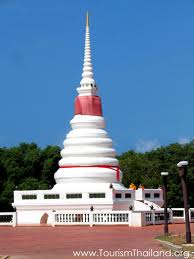 แบบฝึกทักษะที่   3         เติมคำที่  ประวิสรรชนีย์     ลงในช่องว่าง                     พะโล้         พะยูน              พะยอม                        พะเยา        พระขรรค์        พระพุทธรูป          เช้าวันนี้ฉันกินข้าวกับ........................................        กว๊านพะเยาอยู่ที่จังหวัด.............................. ......        .................................................อาศัยอยู่ในทะเล        คุณยายกราบ................................................. .....        พระราชาถือ.................................................... ...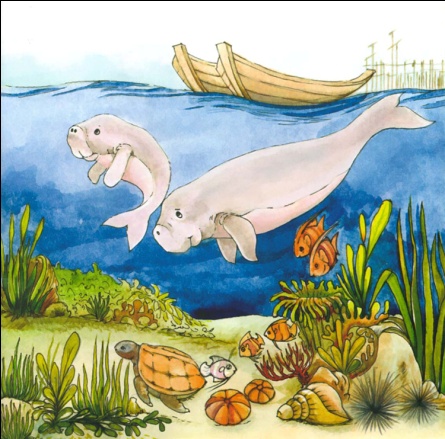 แบบฝึกทักษะที่   4     นำคำที่  ประวิสรรชนีย์  แต่งประโยค                                            1.  พระอาทิตย์                                                             .................................................................................................................................................................................................................................             ................................................................................................................................................................................................................................   2.  พระภิกษุ              ................................................................................................................................................................................................................................              ...............................................................................................................................................................................................................................   3.  พระจันทร์               .........................................................................................................................................................................................................................               .........................................................................................................................................................................................................................   4.  พระอินทร์               .........................................................................................................................................................................................................................               .........................................................................................................................................................................................................................   5.  พระอภัยมณี        .........................................................................................................................................................................................................................               .........................................................................................................................................................................................................................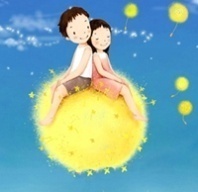 แบบฝึกทักษะที่    5    เติมคำที่ ประวิสรรชนีย์  ลงในช่องว่างตรงกับภาพ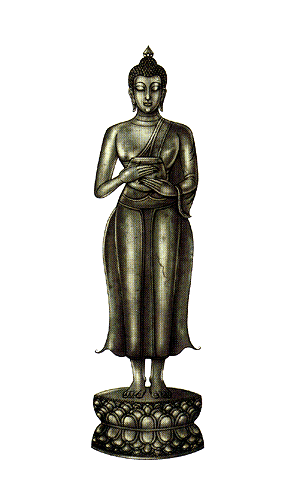 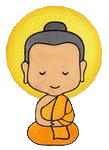 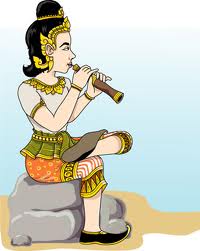 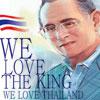            คำแนะนำ   ให้นักเรียนเขียนคำที่ ประวิสรรชนีย์ ที่ข้นต้นด้วย        พะ- และ พระ-    ตามคำบอกของครู/ผู้ปกครอง  ทดสอบหลังเรียน1.                                                       2.                              ......................................................                                                                            ..........................................................                                             ......................................................                                                                            ..........................................................3.                                                        4.                                            ......................................................                                                                             .........................................................                                            ......................................................                                                                             ..........................................................5.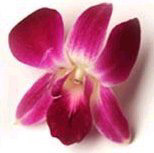    ...........................................................     .............................................................เกณฑ์     เขียนคำได้       	5   	คำ   	ดีมาก              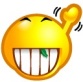 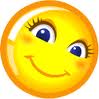 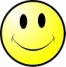 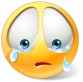                เขียนคำได้       4   	คำ    	ดี               เขียนคำได้       3   	คำ    	ผ่าน                             เขียนคำได้   0 – 2    คำ    	ไม่ผ่าน          ผม/หนู..................................................................เขียนได้              คำลงชื่อ.......................................................................ครู/ผู้ปกครอง       คำแนะนำ   ให้นักเรียนเขียนคำที่ประวิสรรชนีย์  ที่ขึ้นต้นด้วย    ระ- และ ละ -   ตามคำบอกของครู/ผู้ปกครอง  ทดสอบก่อนเรียน                                        1.                                                    2.                              ......................................................                                                                            ..........................................................                                             ......................................................                                                                            ..........................................................3.                                                        4.                                            ......................................................                                                                             .........................................................                                            ......................................................                                                                             ..........................................................5.   ...........................................................     .............................................................       ผม/หนู..........................................................เขียนได้                คำ      ลงชื่อครู/ผู้ปกครอง..............................................................................                                          อ่านคำที่ประวิสรรชนีย์            คำแนะนำ  นักเรียนฝึกอ่านออกเสียงคำที่  ประวิสรรชนีย์    ตามครู/ผู้ปกครอง                                               คำที่ประวิสรรชนีย์  คือ   คำที่มี สระอะ                               คำที่ประวิสรรชนีย์ ที่ขึ้นต้นด้วย  ระ- และ ละ-                                   เช่น     ระฆัง      ระดับ      ระบาย        ระเบียง                                                  ระเบียบ   ระบำ      ระมัดระวัง     ระยะ                                                        ระย้า        ระยอง       ระลึก        ระลอก                                               ละคร       ละเลย       ละลาย      ละแวก                                               ละห้อย    ละอาย      ละเอียด     เสียสละ                                        ฝึกอ่านคำยาก  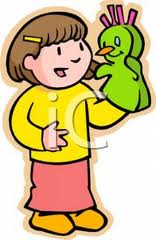                       ละคร       อ่านว่า       ละ-คอน  แบบฝึกทักษะที่   1            เติมพยางค์/คำที่หายไปและฝึกอ่าน                                                ............. .....ดับ      ...............บาย.     ..................บำ                 .................. ยะ    .................  ย้า                                                 ..................เอียด    ................. แวก         ...................เลย.       ........................ลาย   ....................ห้อย                   คัดคำที่  ประวิสรรชนีย์                     ..........................................................................................................................................................................................................................................................                                            ...........................................................................................................................................................................................................................................................                                           . .. .....................................................................................................................................................................................................................................................                                           ..........................................................................................................................................................................................................................................................                                           ............................................................................................................................................................................................................................................................                                           ............................................................................................................................................................................................................................................................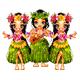 แบบฝึกทักษะที่    2       เติมคำที่  ประวิสรรชนีย์   ลงในช่องว่าง                        ระยอง        ระบาย         ระเบียง                            ละลาย       ละแวก        ละห้อย           1.    .น้องแดงกำลัง ...................................................................................... .สีภาพการ์ตูน           2.    คุณแม่ทำความสะอาด.............................................................................................บ้าน           3.    พวกเราอยู่บ้านใน.................................................................................................เดียวกัน           4.    น้ำแข็งในแก้ว  ...........................................................................................................................................................            5.    เขาไปเที่ยวที่จังหวัด ............................................................................................................................. 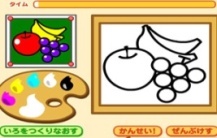 แบบฝึกทักษะที่    3 นำคำที่  ประวิสรรชนีย์  แต่งประโยค   ระฆัง                                                                              .........................................................................................................................................................................................................................                                  .........................................................................................................................................................................................................................  ระมัดระวัง                                              .........................................................................................................................................................................................................................                                   .........................................................................................................................................................................................................................  ระยอง                                  .........................................................................................................................................................................................................................                                  ........................................................................................................................................................................................................................                 4.   ละเอียด                                 .........................................................................................................................................................................................................................                                 .........................................................................................................................................................................................................................       5.    ละคร                                 .........................................................................................................................................................................................................................                                  .........................................................................................................................................................................................................................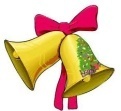 แบบฝึกทักษะที่   4     เติมคำที่  ประวิสรรชนีย์  ลงในช่องว่างตรงกับภาพ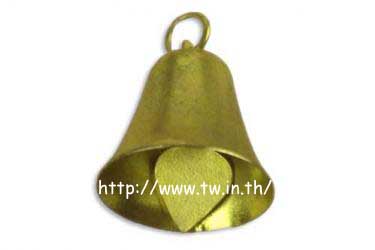 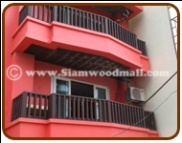 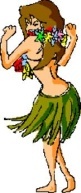 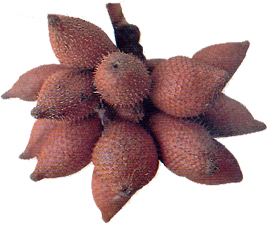 แบบฝึกทักษะที่   5            เติมคำที่  ประวิสรรชนีย์  ลงในแผนภความคิดที่ขึ้นต้นด้วย ระ-และละ-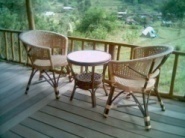          คำแนะนำ  ให้นักเรียนเขียนคำที่ ประวิสรรชนีย์ ที่ขึ้นต้นด้วย           ระ-และละ- ตามคำบอกของครู/ผู้ปกครอง  ทดสอบหลังเรียน1.                                            2.                                                    ..........................................................                                                                 ..........................................................                                                     .........................................................                                                                 ..........................................................3.                                             4.                                   ........................................................                                                                  .........................................................                                                    ........................................................                                                                  ..........................................................5.   ...........................   .......   ......................     ..............................................................เกณฑ์     เขียนคำได้       	5   	คำ   	ดีมาก                             เขียนคำได้       4   	คำ    	ดี               เขียนคำได้       3   	คำ    	ผ่าน                             เขียนคำได้   0 – 2    คำ    	ไม่ผ่าน          ผม/หนู..................................................................เขียนได้              คำลงชื่อ.......................................................................ครู/ผู้ปกครอง          คำแนะนำ  ให้นักเรียนเขียนคำที่ ประวิสรรชนีย์  ที่ขึ้นต้นด้วย          สะ-   ตามคำบอกของครู/ผู้ปกครอง  ทดสอบก่อนเรียน                                     1.                                  2..............................................................                              ..................................................................                                                            ...............................................................                           .................................................................                                     3.                                  4.                                                             .........................................................                               ..........................................................................................................................                                 ...................................................................5..........................................................................................................................................       ผม/หนู..........................................................เขียนได้                คำ      ลงชื่อครู/ผู้ปกครอง.............................................................................                                          อ่านคำที่ประวิสรรชนีย์                        คำแนะนำ  นักเรียนฝึกอ่านออกเสียงคำที่  ประวิสรรชนีย์    ตามครู/ผู้ปกครอง                                            คำที่ ประวิสรรชนีย์  คือ คำที่มี  สระอะ                       คำที่ ประวิสรรชนีย์ ที่ขึ้นต้นด้วย   สะ-                                           เช่น       สะกด      สะดุด      สะดือ     สะเดา                                               สะดวก       สะตอ       สะท้าน          สะท้อน                                                             สะเทือน       สะบันงา     สะบัด        สะพาน                                                           สะพาย         สะล้อ     สะลืมสะลือ     สะอาด                                                 สะระแหน่       สะอ้าน        สะอึก       สะอื้น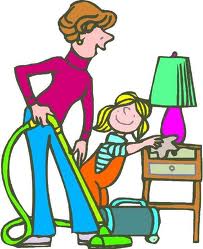 แบบฝึกทักษะที่   1            เติมพยางค์/คำที่หายไปและฝึกอ่าน              .......กด      .......ดุด      .......ท้าน      ......เทือน      ..... บัด                          ....... ลืม      .......ลือ       ........ ล้อ      ........ อึก      ......อื้น          คัดคำที่  ประวิสรรชนีย์                       ........................................................  ..................................................................................................................................................................................................                                                ...........................................................................................................................................................................................................................................................                                                   .. ..................................................................................................................................   ...............................................................................................................                                                 .......................................................................................................................................................................................................................................................                                                 ..........................................................................................................................................................................................................................................................                                                ............................................................................................................................................................................................................................................................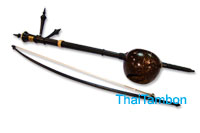 แบบฝึกทักษะที่    2                เติมคำที่ ประวิสรรชนีย์  ลงในช่องว่าง                        สะกด              สะดุด              สะเดา                             สะดวก            สะอาด            สะอ้าน              1.    เราฝึกอ่านแจกลูกและ .......................คำภาษาไทย          2.     เดชาเดิน ..................................................ก้อนหิน          3.     ....................................................เป็นพืชสมุนไพร          4.    นักเรียนทำความ .............................................ห้อง          5.    ในบ้านมีความ .............................................. สบาย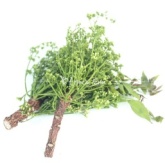 แบบฝึกทักษะที่    3    นำคำที่  ประวิสรรชนีย์  แต่งประโยค  สะดุด                                        .....................................................................................................................................................................................   ............................                                ...................................................................................................................................................................................................................สะเดา ........................................................................................................................................................................................  ..........................                                  ...................................................................................................................................................................................................................สะตอ..............................................................................................................................................................................................   ....................                                 .............................................................................................................................................................................................. .....................                      4.  สะพาน ...............................................................................................................................................................................................  ...................                                 ...................................................................................................................................................................................................................        5.  สะอาด............................................................................................................................................................................................  ......................                                 .............................................................................................................................................................................................  .....................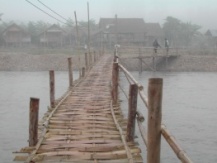 แบบฝึกทักษะที่   4            เติมคำที่  ประวิสรรชนีย์  ลงในช่องว่างตรงกับภาพ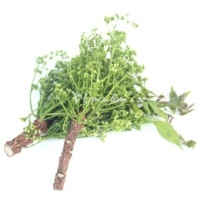 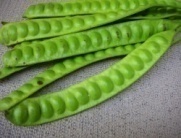 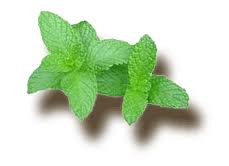 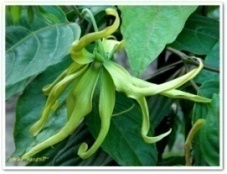 แบบฝึกทักษะที่   5            เติมคำที่  ประวิสรรชนีย์  ลงในแผนภความคิด ที่ขึ้นต้นด้วย สะ-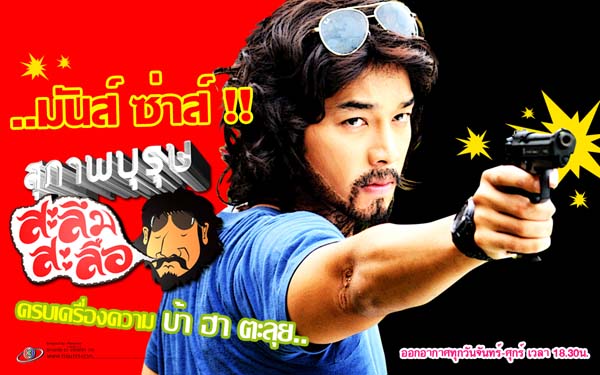             คำแนะนำ   ให้นักเรียนเขียนคำที่ประวิสรรชนีย์ขึ้นต้นด้วย สะ-  ตามคำบอกของครู/ผู้ปกครอง  ทดสอบหลังเรียน1.                                                  2.                                                    ...........................................................                                                                  .............................................................                                                     ...........................................................                                                                 ..............................................................3.                                                 4.                                   ............................................................                                                                  ............................................................                                                    ............................................................                                                                  .............................................................5.   ....................................      ......................     .................................................................เกณฑ์     เขียนคำได้       	5   	คำ   	ดีมาก                             เขียนคำได้       4   	คำ    	ดี               เขียนคำได้       3   	คำ    	ผ่าน                             เขียนคำได้   0 – 2    คำ    	ไม่ผ่าน          ผม/หนู..................................................................เขียนได้              คำลงชื่อ.......................................................................ครู/ผู้ปกครองบันทึก............................................................................................................................................................................................................................................................................................................................................................................................................................................................................................................................................................................................................................................................................................................................................................................................................................................................................................................................................................................................................................................................................................................................................................................................................................................................................................................................................................................................................................................................................................................................................................................................................................................................................................................................................................................................................................................................................................................................................................................................................................................................................................................................................................................................................................................................................................................................................................................................................................................................................................................................................................................................................................................................................................................................................................................................................................................................................................................................................................................................................................................................................................................................................................................................................................................................................................................................................................................................................................................................................................................................................................................................................................................................................................................................................................................................................................................................................................................................................................................................................................................................................................................................................................................................................................................................................................................................................................................................................................................................................................................................................................................................................................................................................................................................................................................................................................................................................................................................................................................................................................................................................................................................................................................................................................................................................................................................................................................................................................................................................................................................................................................................................................................................................................................................................................................................................................................................................................................................................................................................................................................................................................................เอกสารอ้างอิงกรมวิชาการ  คู่มือชุดพื้นฐานภาษาสำหรับใช้ควบคู่กับหนังสือเรียนภาษาไทยชั้นประถมศึกษาปีที่ 2  เล่ม 1  กรุงเทพมหานคร : คุรุสภาลาดพร้าว, 2533.กรมวิชาการ  คู่มือชุดพื้นฐานภาษา สำหรับใช้ควบคู่กับหนังสือเรียนภาษาไทย                       ชั้นประถมศึกษาปีที่ 2  เล่ม 2 กรุงเทพมหานคร : คุรุสภาลาดพร้าว,  2533.ฝ่ายวิชาการ   สำนักพิมพ์อักษรพิพัฒน์  พจนานุกรมคำศัพท์ภาษาไทย ชั้นประถมศึกษาปีที่ 3  กรุงเทพมหานคร : บริษัท  สำนักพิมพ์พิพัฒน์ จำกัด,  2538.      สุภกานต์  อินอากร  หนังสือ ชุดรักษาไทย สระและมาตราตัวสะกด กรุงเทพมหานคร.สำนักพิมพ์แม็ค    นิตยสารแม็ค  ชั้นประถมศึกษาปีที่ 3   กรุงเทพมหานคร :บริษัท  สำนักพิมพ์แม็ค  จำกัด  , 2545.      คณะกรรมการการชำระพจนานุกรมราชบัณฑิตสถาน  พจนานุกรมฉบับราชบัณฑิตสถาน  :  บริษัทนานมีบุ๊คส์พับลิเคชั่น จำกัด, 2546.ภาคผนวก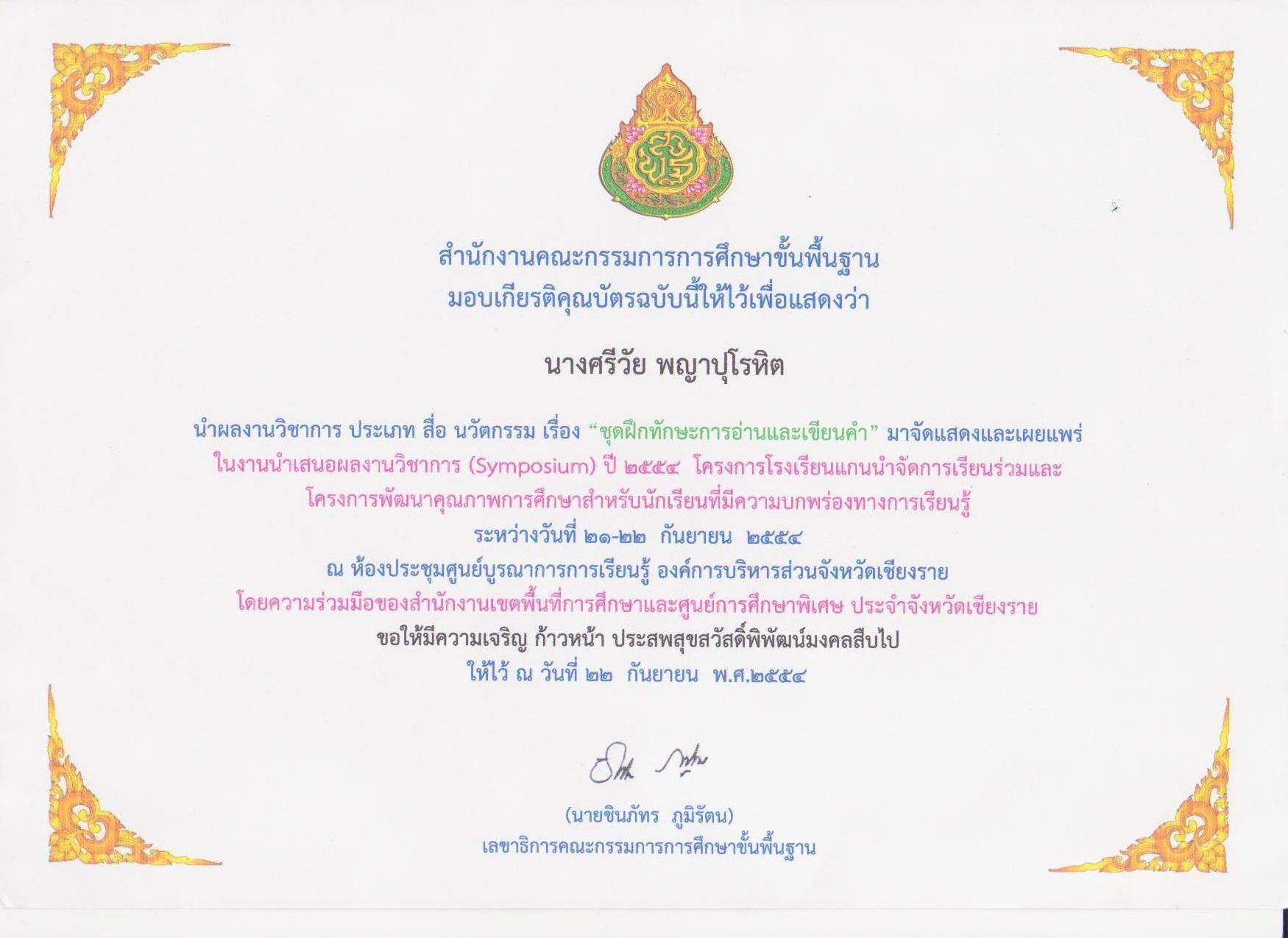 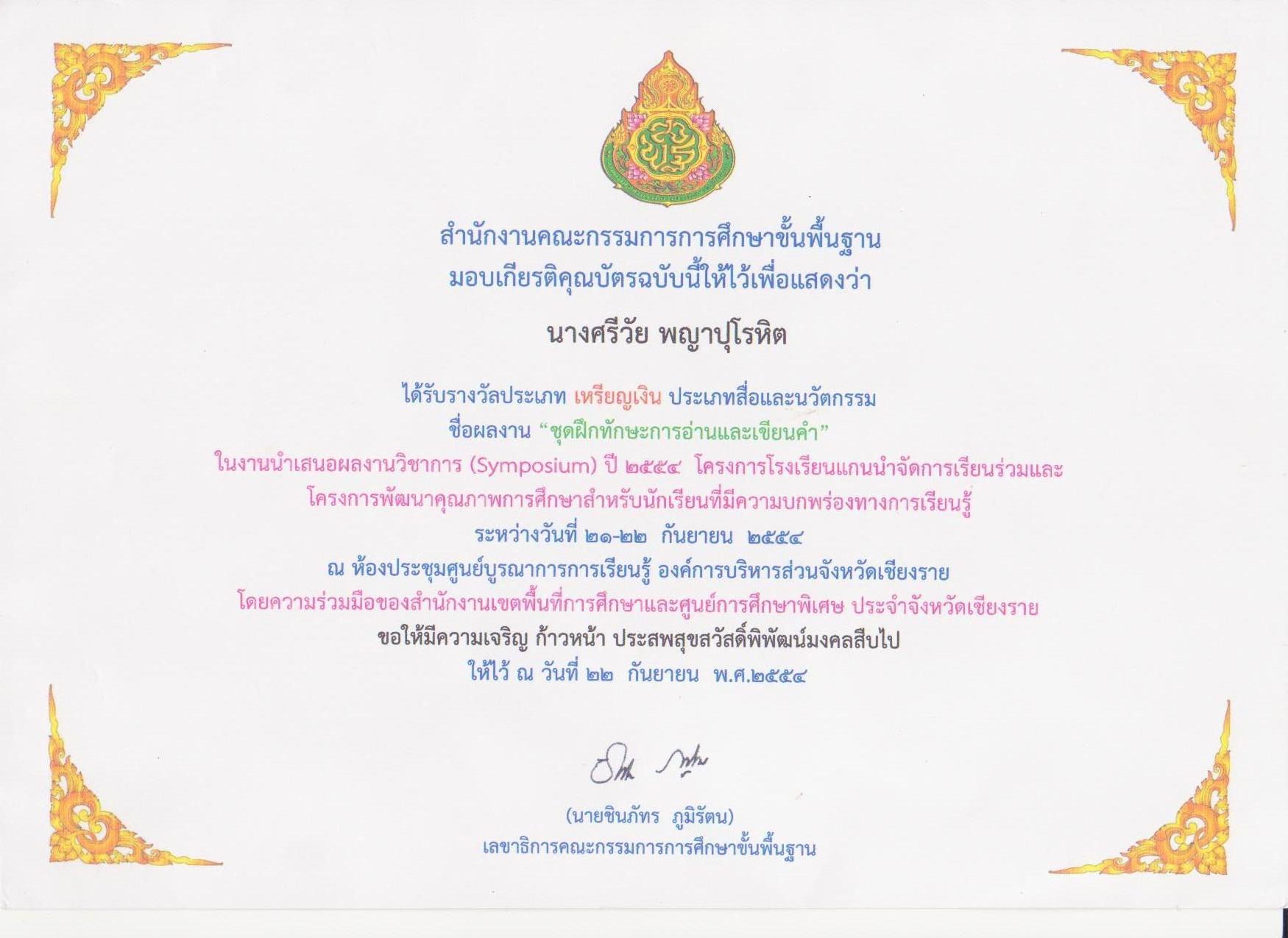 ประวัติผู้จัดทำ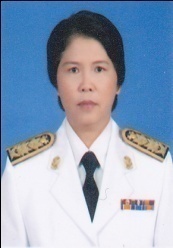 ชื่อ                                 นางศรีวัย     พญาปุโรหิตวัน เดือน ปี  เกิด           ๐๒    ตุลาคม     ๒๕๐๕วุฒิการศึกษา                 ปริญญาตรี  ศึกษาศาสตร์บัณฑิต  (ประถมศึกษา) มหาวิทยาลัยสุโขทัยธรรมาธิราชบรรจุเข้าทำงาน             ๑๙     พฤษภาคม    ๒๕๒๔ตำแหน่งปัจจุบัน           ครูชำนาญการพิเศษ   กลุ่มสาระการเรียนรู้วิทยาศาสตร์   ระดับประถมศึกษา                                      โรงเรียนอนุบาลดงมหาวัน  สำนักงานเขตพื้นการศึกษาประถมศึกษา เชียงราย เขต ๑ประสบการณ์ทำงานครูแกนนำภาษาไทยและบูรณาการระดับประถมศึกษา  (Master  Teacher)   ตามโครงการยกระดับ      คุณภาพครูทั้งระบบของสำนักงานเขตพื้นที่การศึกษาประถมศึกษา เชียงราย เขต ๑                ๒ .   รองประธานชมรมห้องสมุด  ของสำนักงานเขตพื้นที่การศึกษาประถมศึกษา เชียงราย  เขต ๑๓.   คณะทำงานกลุ่มสาระวิทยาศาสตร์  ของสำนักงานเขตพื้นที่การศึกษาประถมศึกษา  เชียงราย  เขต ๑      ๔ .    คณะทำงานโครงการพัฒนาคุณภาพการศึกษาสำหรับนักเรียนที่มีความบกพร่องทางการเรียนรู้              ของสำนักงานเขตพื้นที่การศึกษาประถมศึกษา เชียงราย เขต ๑     